GUIA DE TRABAJO LENGUAJE Y COMUNICACIÓN¿Qué necesito saber?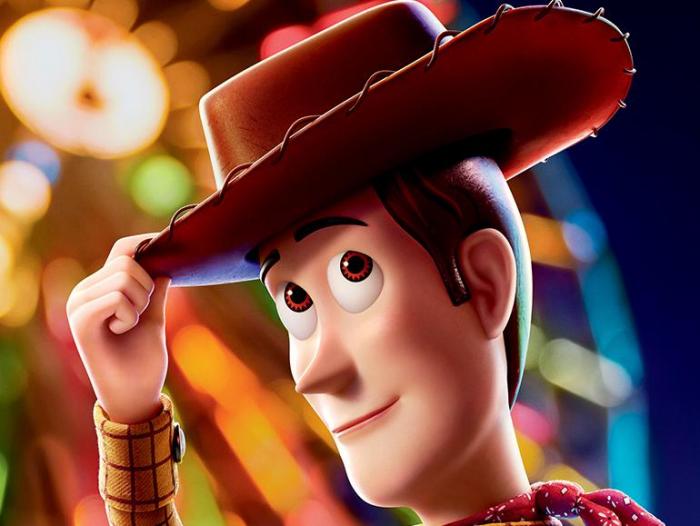 ¿Qué es describir?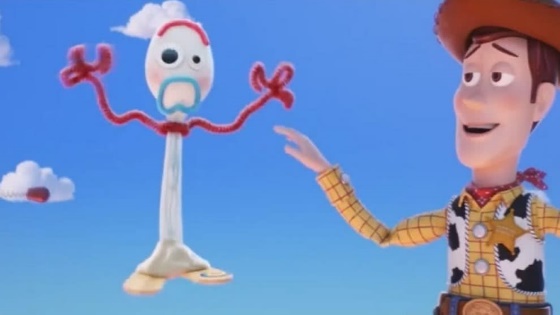 UNIDAD: HEROES Y HEROINASSíntesis: Fuente: Manual esencial Literatura, Santillana,2008.Ejemplo:Aporte de Liceo Oscar Castro.AHORA APLICAR LO QUE APRENDIERON ITEM APOYO DOCENTE PIE:A continuación, se brinda otro ejercicio como apoyo para poder entender mejor la guía de trabajo que fue realizada por su profesora, es un ejercicio de aplicación espero que les sirva de ayuda«En un pueblo lejano, cerca de un río, vivía una madre con sus dos pequeños niños. Ella era una madre amorosa, cuidaba de sus hijos con un cariño inigualable, pero había algo que ninguna persona en el pueblo sabía: la madre, era una bruja malvada que se dedicaba a maldecir a otros habitantes para su propio beneficio y diversión.Una terrible noche pagó por sus acciones: Un demonio se apoderó de sus pensamientos y su mente, la voz del ser maligno en su cabeza, le decía que tenía que pagar por sus acciones, y sin estar plenamente consciente de lo que hacía, la madre tomó a sus dos pequeños hijos y los llevó al río, hizo exactamente lo que le dijo el demonio: Ahogó a sus hijos en el río.Cuando salió de su estupor la madre vio a sus dos pequeños bebés flotando en el rio, sin vida. Se dio cuenta de que ella había sido la responsable y se odió por ello. Queriendo seguir a sus hijos en el camino de la muerte, comió de una hierba venenosa que crecía a orillas del rio y se quitó la vida.Sin embargo, al haber sido una bruja muy malvada, tenía que pagar por sus acciones, y aunque su cuerpo murió, su alma sigue viva. Por las noches, aun se puede ver el alma de la bruja vagar por las calles del pueblo, arrepintiéndose de lo que hizo, llorando y gritando con voz estridente lamentos que aterran a todo el que la escucha y todo el mundo la conoce como la llorona.»(Fuente: La leyenda de la llorona por Vuelapluma en Cuentosbreves.org) A continuación, recorta y pega en el ejemplo donde corresponda en el que describe el ambiente de esta historia, luego explica con tus palabras en cada tipo de ambiente: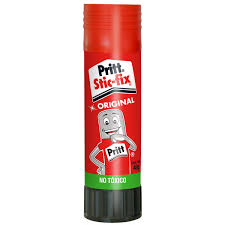 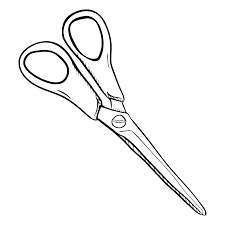 Durante la lectura: Lee atentamente. A medida que lees subraya los datos del texto que te ayuden a identificar en qué tipo de ambiente físico, sicológico o social se encuentran los personajes.1.- Contesta las siguientes preguntas. a.- ¿Qué noticia entrega Margot a Ana, luego de abrir la puerta?________________________________________________________________________________________________________________________________________________________________________________________________________________________________________________________________________b.- ¿Por qué la mamá de Ana Frank no deja que Harry entre a la casa?________________________________________________________________________________________________________________________________________________________________________________________________________________________________________________________________________________________________________________________________c.- ¿Cuál es el problema principal?________________________________________________________________________________________________________________________________________________________________________________________________________________________________________________________________________________________________________________________________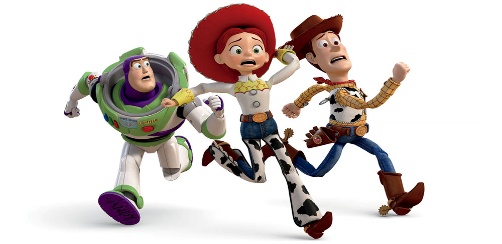 2.- Describe el ambiente de la historia:AUTOEVALUACION ¿Tuviste alguna dificultad para fundamentar? Si es así, ¿cómo la puedes superar?________________________________________________________________________________________________________________________________________________________________________________________________________________________________________________________________________¿De qué manera identificas los ambientes narrativos?  (señálalo en pasos)_______________________________________________________________________________________________________________________________________________________________________________________________________________________________________________________________________________________________________________________________________________________________________________________________________________________________________________________________________________________________________________________________________________________________________________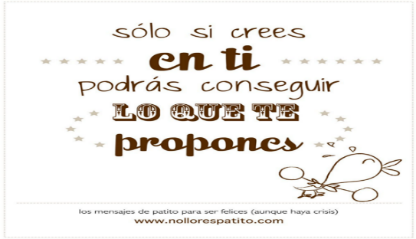 Queridos alumnos y alumnas Las dudas las pueden realizar a través del grupo de WhatsApp.#quédate en casa.Nombre:Curso: 7°A   Fecha: semana N° 7Objetivo (s): OA 2 Reflexionar sobre las diferentes dimensiones de la experiencia humana, propia y ajena, a partir de la lectura de obras literarias y otros textos que forman parte de nuestras herencias culturales, abordando los temas estipulados para el curso y las obras sugeridas para cada uno.Contenidos: Ambiente narrativoObjetivo de la semana:  Describir el ambiente y costumbres de textos narrativos explicando su influencia en las acciones del relato.Habilidad: Describir FísicoEs el lugar o los lugares donde transcurren las acciones. Puede tratarse de espacios abiertos, ya sea urbano, rural, marítimo, campestre, o espacios cerrados, como el interior de una casa, cine, escuela, etc.El lector va descubriendo estos espacios a través de la narración.SocialEstá formado por los rasgos que nos entrega el narrador, acerca de la sociedad donde tienen lugar los hechos narrados, sus costumbres, vicios y virtudes. El entorno cultural y moral, su riqueza o pobreza, etc.SicológicoComprende la interioridad de los personajes, su mundo interior, los conflictos emocionales en que se debate; amor, odio, traición, desesperanza, venganza, etc.La observación de estos detalles ayuda a determinar la atmósfera o clima emocional en que se desarrolla la acción.El misterio de la CañadaI. Santiago, 1799La noche estaba muy fría, donde solo se podía sentir el gemido del viento entre las ramas de los árboles. Sus continuas ráfagas habían apagado las llamas de los pocos faroles encendidos, que de nada servían en realidad pues nadie transitaba por las calles heladas. De vez en cuando, desde la oscuridad de las alturas, se dejaba caer un chubasco repentino sobre la ciudad dormida cuyas casas se defendían con el abrigo del adobe y las rejas de aquella velada invernal. Todo era tinieblas, frío y humedad.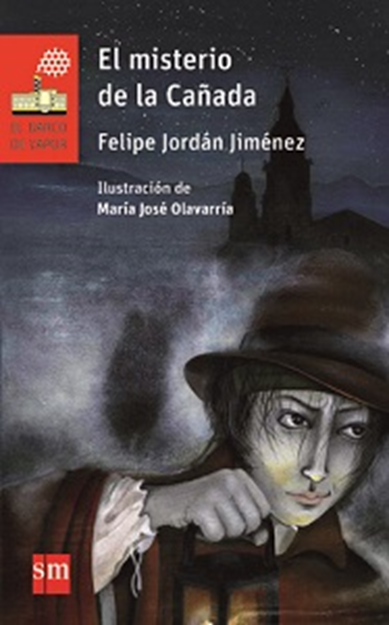 Sobre el río de escaso caudal, a pesar de las lluvias recientes, el pesado puente, más que verse, se adivinaba entre los diminutos puntos de luz que marcaban cada uno de sus accesos y que apenas alcanzaban a alumbrar las pálidas caras de los nocheros, que, farol en mano, resguardaban la construcción de cal y canto que unía la ciudad misma con los barrios del norte, donde un puñado de casas se apiñaba junto al cementerio, más allá del cual solo había algunas parcelas y huertos. Estaban inquietos, sin saber exactamente por qué los hombres se movían sin parar, como apurando el paso de las horas para que la madrugada llegara pronto y el sol apareciera por fin a calentar sus ateridos huesos y, más que nada, a tranquilizar sus agitados espíritus. Sin en embargo, ahogada por la distancia, les llegó la voz del sereno de la Plaza de Armas con su rutinario cantar: “¡La una ha dado y con lluvia…!” anunciándoles que aún quedaba mucha noche por delante. Suspiraron resignados.Súbitamente, un aullido largo y lastimero venido del camposanto traspasó las sombras y rebotando de piedra en piedra llegó hasta ellos, haciendo que se persignaran rápido, en prevención del posible mal que prometía ese sonido terrorífico. Cuando acabó, el silencio total reinó por un momento en la noche.Entonces, el nochero del lado sur oyó los gritos urgentes de su colega: “¡Alto! ¡En nombre del gober….ahhh!”, justo un segundo antes de sentir el rodar de un coche lanzado a toda carrera por el puente. Al igual que su compañero, quiso interponerse al paso de los caballos para detener a quien, supuso, lo había atropellado. Pero en seguida se dio cuenta de que no tendría éxito y se arrojó a un lado, con el tiempo suficiente, apenas, para esquivar el bulto que se le venía encima y alcanzar a echar una mirada insistente antes de que el carruaje se perdiera nuevamente en la oscuridad. Lo que vio lo dejó paralizado de terror: sobre el pescante, la muerte llevaba las riendas de un vagón cargado cadáveres.Felipe Jordán. El misterio de la cañada.VocabularioNocheros: Persona que cumple un servicio nocturno. Apiñaba: Juntaba estrechamente personas o cosas. Ateridos: Pasmado de frío.Serenos: Encargados de rondar de noche por las calles para velar por la seguridad del vecindario, de la propiedad, etc.Camposanto: Cementerio, terreno destinado a enterrar cadáveres.Persignaban: Hacer la señal de la cruz Pescante: En los carruajes, asiento exterior desde donde el cochero gobierna las mulas o caballos.Tipo de ambienteEjemplo (s) extraído(s) del textoExplicaciónFísico“La noche estaba muy fría, (…)” “Sobre el río de escaso caudal, (…)” “Los nocheros, que, farol en mano, resguardaban la construcción de cal y canto que unía la ciudad misma con los barrios del norte, donde un puñado de casas se apiñaba junto al cementerio, (…)”La narración transcurre en una noche fría y con neblina. En una calle, en la cañada que quedaba cerca de un cementerio.Social“Santiago, 1799”. “Apenas alcanzaban a alumbrar las pálidas caras de los nocheros, que, farol en mano, resguardaban la construcción de cal y canto”. “Ahogada por la distancia, les llegó la voz del sereno de la Plaza de Armas con su rutinario cantar: “¡La una ha dado y con lluvia…!”La narración ocurre en la ciudad del Santiago colonial, en que había trabajos como el de nochero y sereno que trabajaban en las noches cuidando o dando la hora. Había transporte en carruaje.Sicológico“Estaban inquietos, sin saber exactamente por qué los hombres se movían sin parar, como apurando el paso de las horas para que la madrugada llegara pronto y el sol apareciera por fin a calentar sus ateridos huesos y, más que nada, a tranquilizar sus agitados espíritus”.En el ambiente había inquietud y al final de la historia esto se convierte en terror.Tipo de ambienteEjemplo (s) extraído(s) del textoExplicaciónFísicoSocialSicológicoEl diario de Ana FrankMiércoles, 8 de julio 1942Querida Kitty: Siento que han pasado años entre el domingo por la mañana y el día de hoy ¡Qué de cosas nos han ocurrido! Como si el mundo entero hubiera cambiado bruscamente. Sin embargo, como ves, Kitty, todavía estoy viva, que es lo más importante, como dice papá.Si, todavía estoy viva, pero no me preguntes cómo ni dónde. Tú hasta el momento no comprendes nada de nada, ¿verdad? Por eso, antes de nada, debo contarte todo lo ocurrido desde el domingo por la tarde.A las tres (Harry acababa de irse con la intención de volver más tarde), golpearon a nuestra puerta. Yo no escuché nada, porque estaba leyendo en la terraza, lánguidamente, reclinada al sol en una mecedora. De pronto, Margot apareció en la puerta de la cocina, notoriamente asustada.- Papá ha recibido una citación de la SS- murmuró-. Mamá acaba de salir en busca del señor Van Daan.(Van Daan es un colega de papá y amigo de nuestra familia).Yo me aterré. Todo el mundo sabe lo que significa una citación. Surgieron en mi imaginación los campos de concentración y las celdas solitarias. ¿Íbamos a dejar que a papá se lo llevaran?Desde luego que no se presentará- dijo Margot, mientras ambas esperábamos en el cuarto el regreso de mamá.Mamá ha ido a casa de los Van Daan para saber si podemos utilizar nuestro escondite desde mañana. Los Van Daan se ocultarán en él con nosotros. Seremos siete.Silencio. Éramos incapaces de pronunciar una palabra más pensando en papá, que nada sospechaba. Había ido a visitar a unos viejitos al hospicio judío. La espera, la tensión, el calor, todo nos hacía permanecer en silencio.De pronto golpearon.Es Harry- dije yo.No abras- pidió Margot, sujetándome.Pero no fue necesario. Oímos a mamá y al señor Van Daan que hablaban con Harry antes de entrar y que luego cerraban la puerta tras ellos. Cada vez que tocaban el timbre, tanto Margot como yo bajábamos calladamente para ver si era papá. No podíamos recibir a nadie más.Van Daan quería hablar con mi mamá a solas, y Margot y yo nos vimos obligadas a dejar la habitación. En nuestro dormitorio, Margot me confesó que la citación no era para papá sino para ella. Asustadas, empecé a llorar. Margot tiene dieciséis años. ¡Quieren citar solas a muchachas de su edad! Por suerte, como ha dicho mamá, ella no irá. Papá, al hablarme del escondite. Se refería sin duda a esta posibilidad.Esconderse… ¿Dónde podríamos escondernos? ¿En la ciudad, en el campo, en una casa, en un rancho? ¿Cuándo, cómo, dónde? …Era incapaz de contestar estas preguntas que me planteaba una a una. Margot y yo empezamos a meter los estrictamente necesario en nuestras maletas. Empecé por meter este cuaderno, luego mis rizadoras, mis pañuelos, mis libros de texto, mis peinetas, viejas cartas. Me obsesionaba nuestro escondite, y guardé las cosas más inconcebibles. No me arrepiento, porque me interesan más los recuerdos que los vestidos.Por fin, papá volvió a las cinco. Telefoneamos al señor Koophuis para preguntarle si podía venir a casa aquella misma noche. Van Daan salió a buscar a Miep. Miep está empleada en las oficinas de papá desde 1933, y es nuestra gran amiga, lo mismo que Henk, con quien se casó hace poco. Miep vino para llevarse una maleta llena de zapatos, de vestidos, de abrigos, de medias, de ropa interior. Y prometió regresar por la noche. Luego volvió la calma a nuestra casa. Ninguno de los cuatro teníamos ganas de comer; hacía calor y todo parecía extraño. El salón de nuestro primer piso había sido subarrendado a un señor Gorudsmit, un hombre divorciado que pasaba de los treinta, que al parecer no tenía nada que hacer esa noche, porque no logramos librarnos de él antes de la diez. Todas las buenas palabras para que partiera antes no habían resultado.Miep y Henk Van Santen llegaron a las once, para volver de nuevo a medianoche con medias, zapatos, libros y ropa interior, todo en una maleta de Miep y en los bolsillos de Henk. Yo estaba agotada, y aunque sabía que era la última noche que iba a pasar en mi cama, me dormí de inmediato. A las cinco y media de la mañana siguiente, mamá me despertó. Por suerte, estaba más fresco que el domingo, gracias a una lluvia tibia que iba a continuar todo el día. Cada uno de nosotros se había vestido como para una expedición al Polo Norte, con el objeto de llevarse todas las ropas posibles. Ningún judío, en circunstancias parecidas, hubiera podido permitirse salir de su casa con una maleta llena.Yo llevaba puestas dos camisetas, tres calzones, un vestido. Y encima una falda, una chaqueta, un abrigo liviano, dos pares de medias, zapatones, una boina, una bufanda y otras cosas mías. Me sentía ahogada antes de partir, pero a nadie le preocupaba.Margot, con su cartera llena de textos de estudio, había sacado su bicicleta del depósito para seguir a Miep hacia nuestro destino lejano y desconocido. Yo continuaba sin saber dónde quedaba nuestro misterioso refugio. A las siete y media, cerramos la puerta de nuestra casa. Del único ser vivo de quien pude despedirme, fue de Maure, mi gatito. Por suerte, este encontraría una buena guarida en casa de los vecinos, de acuerdo a las instrucciones que le dejamos escritas al señor Goudsmit. En la cocina quedaron medio kilo de carne para el gato y la vajilla del desayuno. Sacamos las camas, sábanas y frazadas, todo lo que podía dar la impresión de una partida precipitada. Pero ¿Qué nos importaban las impresiones? Teníamos que partir como fuera y se trataba de llegar a buen puerto. Era lo único que nos importaba, La continuación la dejaré para mañana. Tuya, Ana.Fuente: El diario de Ana Frank. Editorial zigzag. Tipo de ambienteEjemplo (s) extraído(s) del textoExplicaciónFísicoSocialSicológico